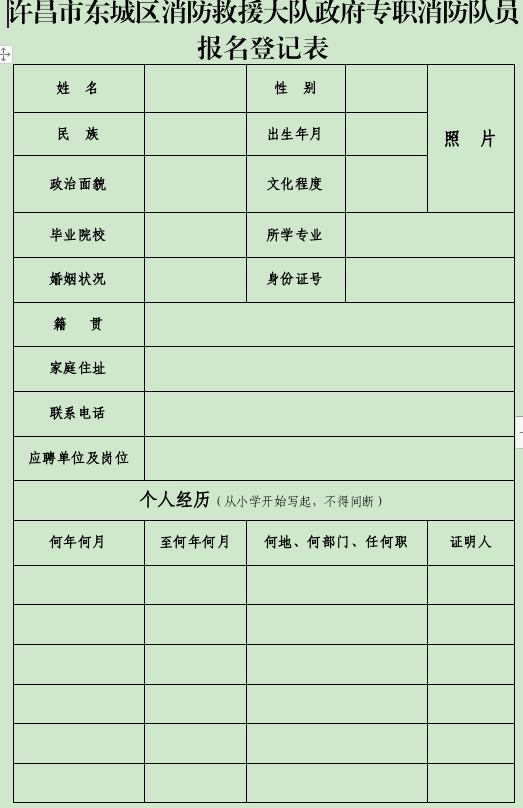 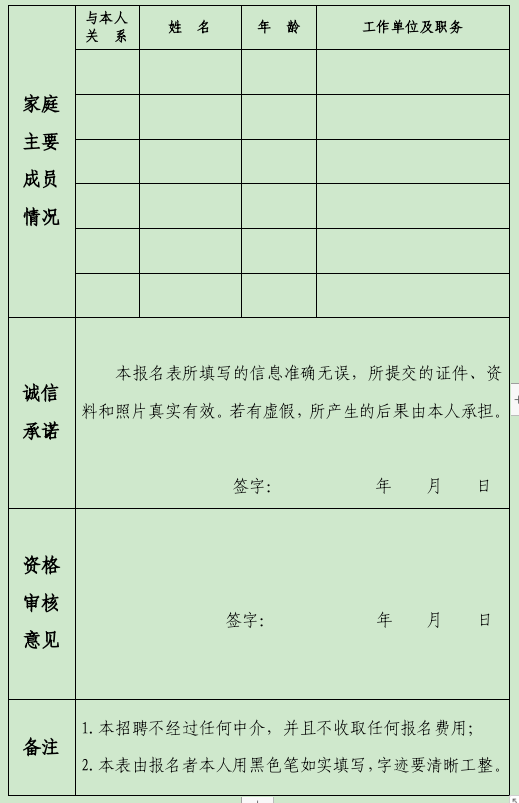  报名登记表请扫码下载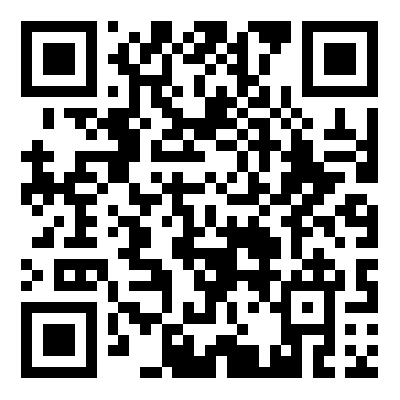 